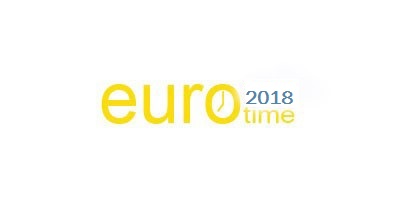 znalostní soutěž o atraktivní cenyEUROPE DIRECT Olomouc, informační centrum Evropské unie, jehož hlavní činností je podpora informovanosti o evropských záležitostech, vyhlašuje 11. ročník znalostní soutěže „EUROTIME“ pro dvě věkové kategorie do 15 let a nad 16 let. Jedná se o kvíz s tematikou Evropské unie, na jehož vyplnění se může podílet celá rodina. Soutěží se o atraktivní ceny.Pravidla soutěže a další informace na eurotime.europe-direct.czMožnosti doručení vyplněného kvízu:  ►  osobně do informačního centra EUROPE DIRECT Olomouc ►  poštou: na adresu EUROPE DIRECT Olomouc, Magistrát města Olomouce,       Horní náměstí – radnice, 779 11,  Olomouc ►  elektronicky na eurotime.europe-direct.cz  ►  e-mailem na adresu: regina.kyselova@olomouc.euVyplněný kvíz je nutné doručit do 20. května 2018. Z došlých, správně vyplněných kvízů, budou v každé kategorii vylosováni tři výherci. Tři vylosovaní výherci soutěže z této kategorie obdrží věcné ceny od EUROPE DIRECT OLOMOUC a navíc postoupí do národního losování a mohou tak vyhrát podruhé v této soutěži (spotřební elektroniku a další věcné ceny).TEST           Tento test je určen pro věkovou kategorii od 16 let!Kterou z následujících evropských zemí neprotéká Dunaj?SlovinskoSrbskoChorvatskoDánské město Kodaň má jedno prvenství. Víte, v čem vyniká?má největší nezaměstnanost v Evropěna jednoho obyvatele Kodaně připadá 12 dětímá víc jízdních kol než autDublinská dohoda řeší problémy:pravidla ke snížení emisí skleníkových plynůnová pravidla na rozdělování dotacímezinárodní ochranu cizinců na území EUJaká postava je symbolem hlavního města Polska?SirénaFénixHydraJakého sportu se týká zákon z roku 1457, který vydal král James II.?golfteniskriketKde se nalézá nejjižnější bod pevninské Evropy?Cabo da RocaGávdosPunta de TarifaHranická propast je v současnosti nejhlubší propastí v Evropě. Kterou dosavadní nejhlubší propast v roce 2016 nahradila?Pozzo del MerroOrtlesAdamello - PresanellaKulturní památka „Zlatý arkýř“ (Zlatá stříška) se nachází v Innsbrucku. Čím je pokryta jeho střecha?došky se zlatým zdobenímzlatými cihličkamipozlacenými měděnými šindeliCo se skrývá pod názvem MADURODAM?název plachetnice v Rotterdamském přístavuminiaturní město v Haagudruhé jméno princezny Beatrix Která zvířata využil kartáginský generál Hannibal při překročení Alp?slonytygryještěrky Dle jakého evropského města je pojmenováno jedno z oblíbených jídel Američanů?CsesznekHamburgBourgesNezapomeňte, prosím, čitelně vyplnit Vaše jméno a kontaktní údaje, abychom Vás mohli informovat o případné výhře!!!